Questions to ask yourself when reviewing your story endingReread your story ending with these questions in mind:Is there a clear resolution to my story? (Was the conflict resolved?)Does my story flow from beginning to end?Does the ending relate to the events of the story?Have I left my readers with something to think about? Remember: Just as an essay needs a conclusion…so do narratives!Going Out With a Bang: Effective EndingsStory endings should help readers understand how the characters are different than they were at the beginning of the story because of the experiences that they have had. They tie up loose ends and give the reader something to think about in the future.  Write Your Own Ending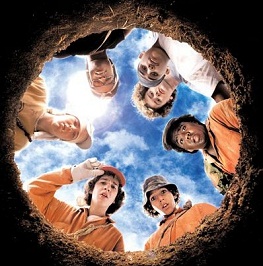 Directions: In your groups, work together to write an ending for the picture above. Each group will be assigned one ending type to focus on.1. Reflection: ________________________________________________________________________________________________________________________________________________________________________________________________________________________________________________________________________________________________________________________________________________________________________2. Moral: ________________________________________________________________________________________________________________________________________________________________________________________________________________________________________________________________________________________________________________________________________________________________________3. Advice:________________________________________________________________________________________________________________________________________________________________________________________________________________________________________________________________________________________________________________________________________________________________________4. Question:________________________________________________________________________________________________________________________________________________________________________________________________________________________________________________________________________________________________________________________________________________________________________5. Sequel:________________________________________________________________________________________________________________________________________________________________________________________________________________________________________________________________________________________________________________________________________________________________________Ending DescriptionSentence Starter / ExampleReflectionThinking back on the events of the storyI will never forget…because…Now I know…MoralUncover a lesson learnedThe greatest thing I learned from today is…AdviceGive advice to the readerBe careful when…Just remember…QuestionReflect on a final questionWho could have known…?SequelGive a glimpse of what might happen nextThe next time…